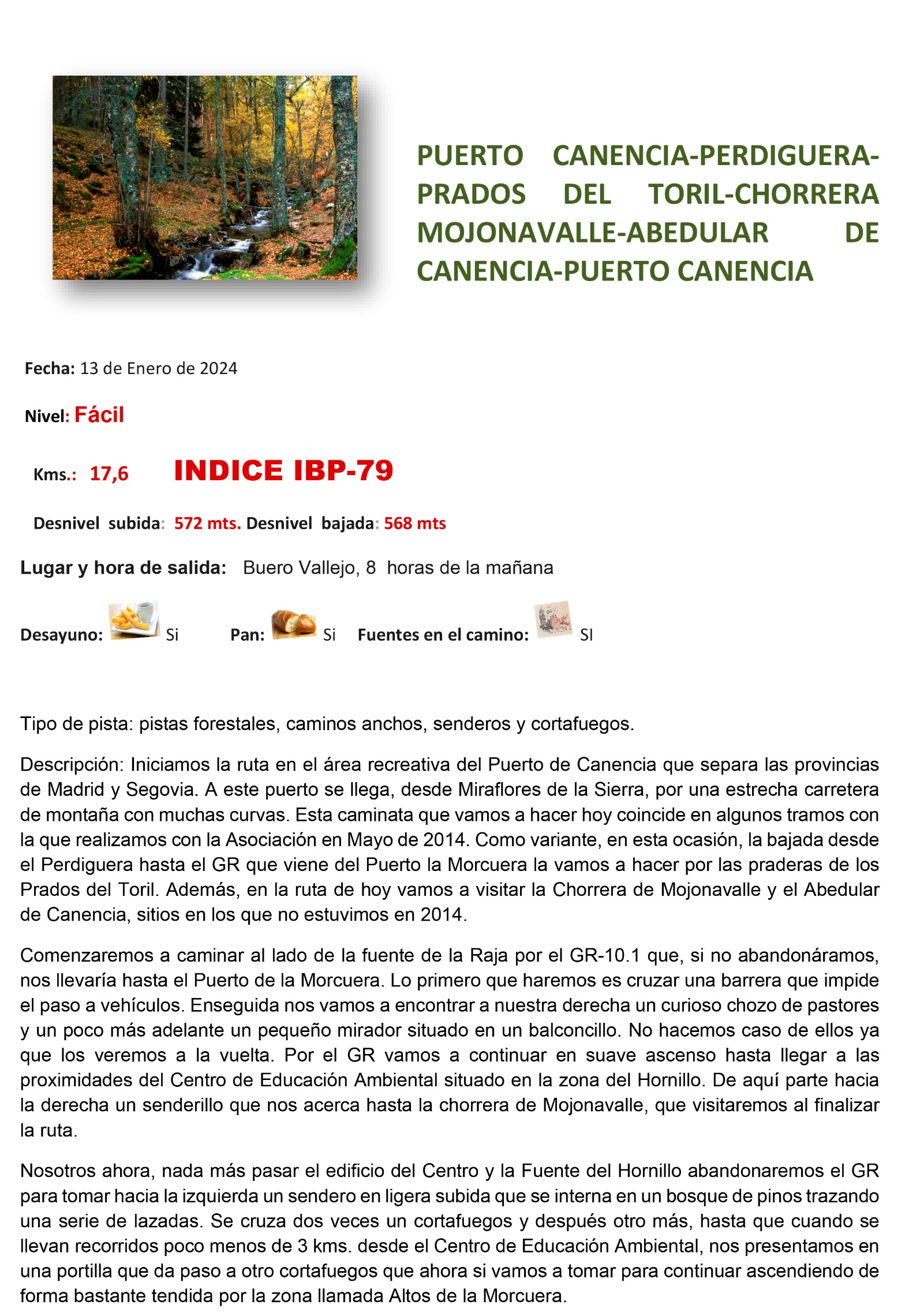 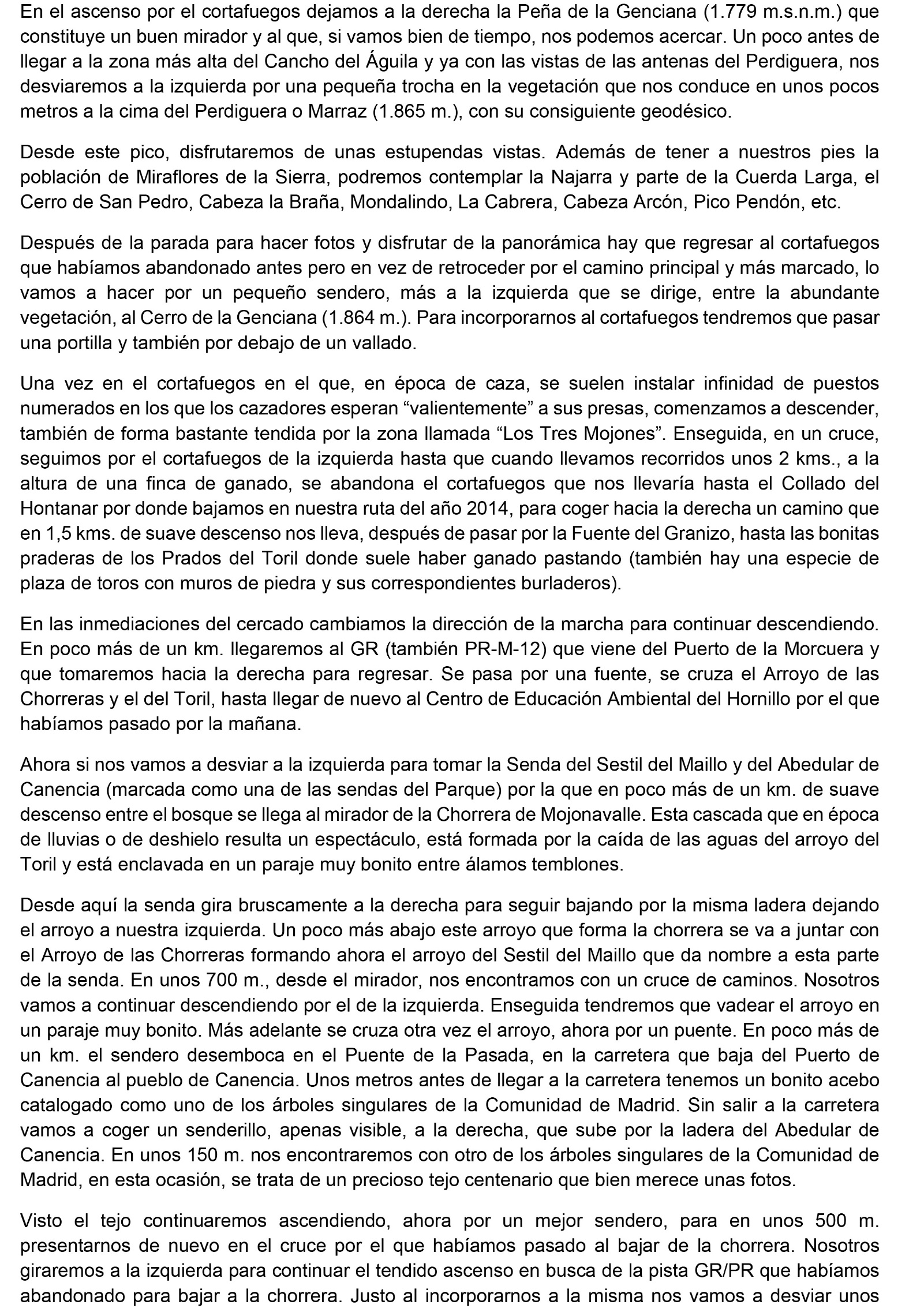 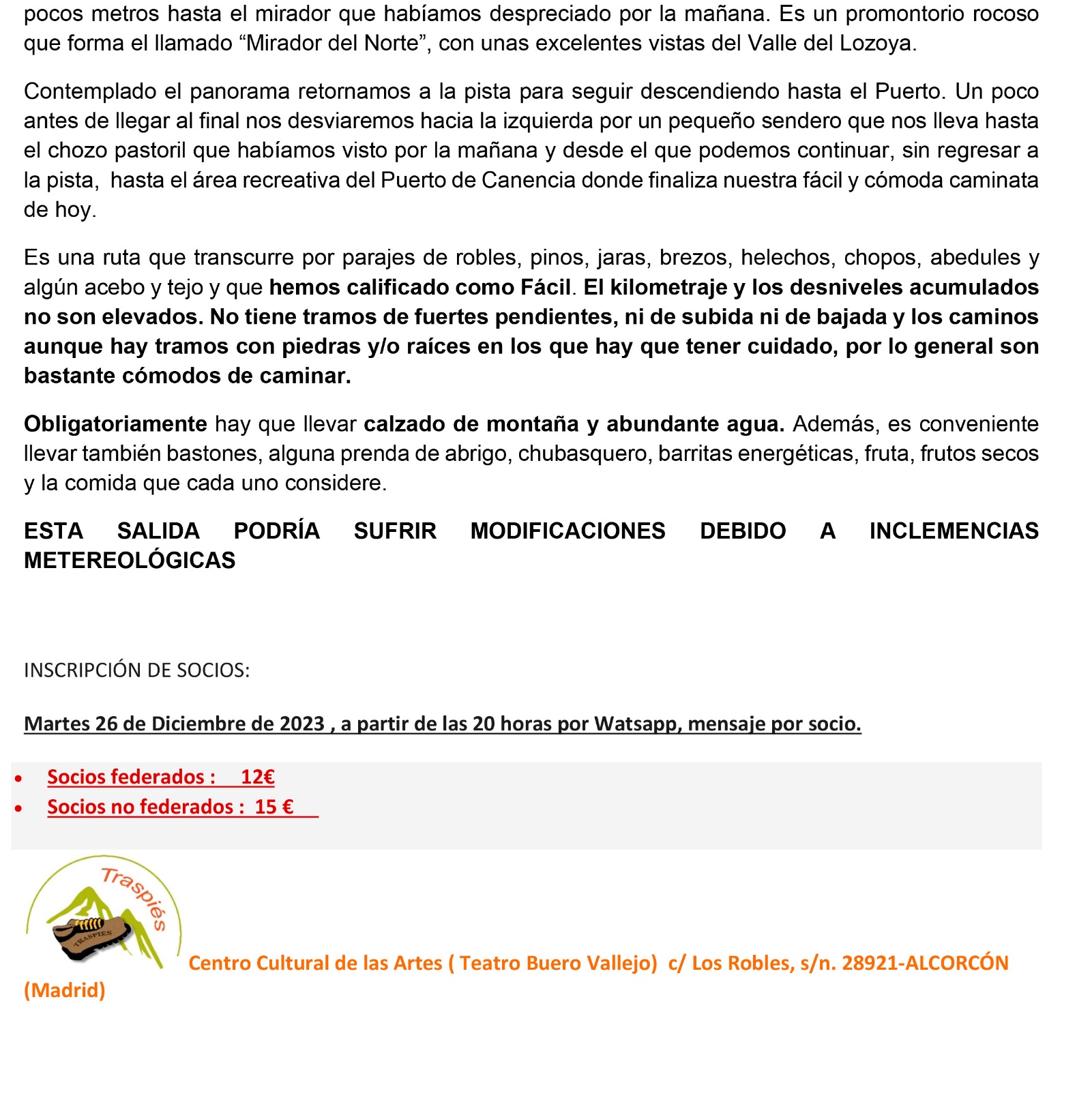 DATOS IBP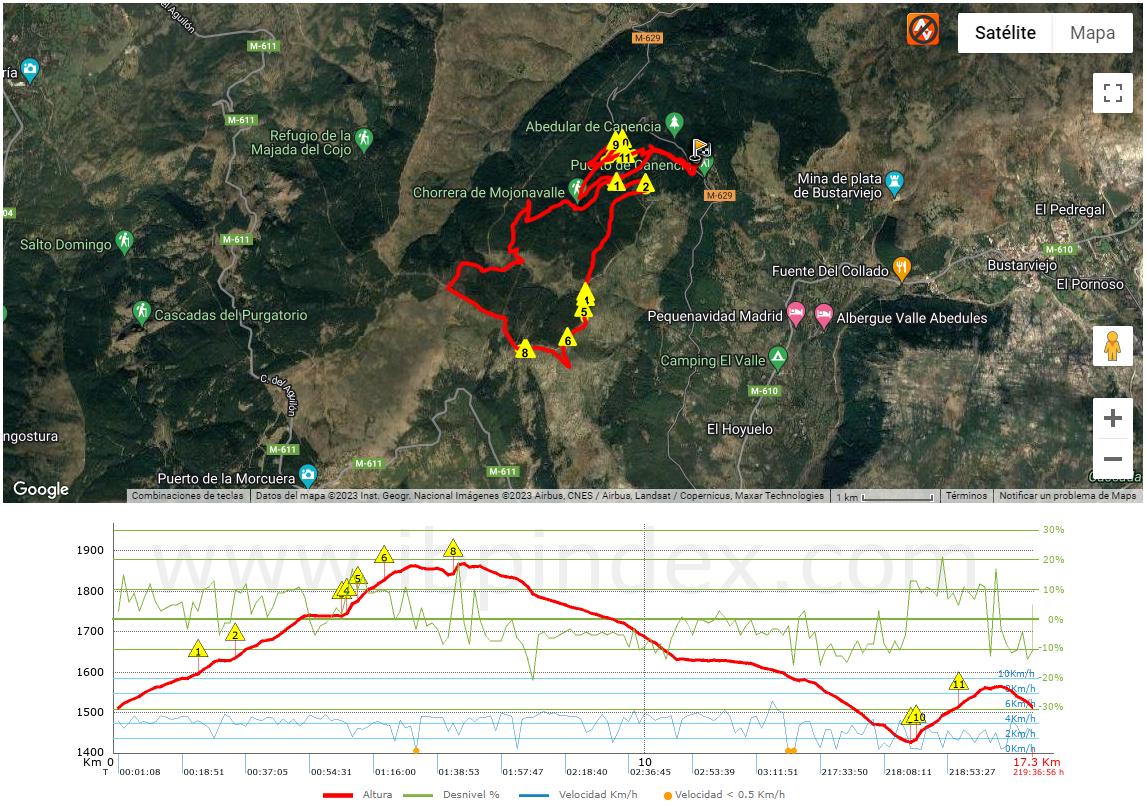 